RAPORT AKTYWNOŚCI - 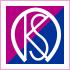 Konkurencja Data 	Podpis IMIĘ I NAZWISKODATA URODZENIAKLASA UPRAWNIEŃ PZJNR LEGITYMACJI PZJFEI LEVELFEI IDTELEFONE-MAILLP.DATAMIEJSCERANGAFUNKCJA